Press ReleaseWhite Lodging announces new general managers named in Q1 2014Both internal promotions and external hires helped the company growMerrillville, Ind. (April 8, 2014):  White Lodging is pleased to announce the following individuals have been named general managers within the last month across the company.Brandon Maynard has been promoted to be the general manager at the Homewood Suites Milford in Milford, Ohio. Maynard started his career in White Lodging in 2008 as an operations supervisor at the SpringHill Suites Louisville before being promoted to the cluster sales coordinator for outside sales at the Residence Inn, Courtyard and SpringHill Suites in 2010. Later that year, he became the front office manager at the Courtyard Louisville before being named the assistant general manager at that hotel. In 2011, he was named the Rookie Manager of the Year. Most recently, was the general manager of the Fairfield Inn & Suites Indianapolis.“I’m looking forward to creating a culture with a strong focus on development of hourly associates to grow the White Lodging team,” said Maynard.Sarai Braziel has been promoted as the general manager of the Residence Inn Round Rock. Braziel started with White Lodging as a front desk supervisor at the Residence Inn Parmer Lane in 2010. In 2011, she was promoted to the operation manager at the same hotel, before being named the operations manager at the Courtyard Austin Airport in 2012. Most recently,was the general manager at the Fairfield Inn & Suites Austin University. In 2012, was named the Rookie Operations Manager of the ear.“I’m looking forward to developing a team at the hotel that will deliver strong results in 2014,” said. “I’m excited for this opportunity and am looking forward to working with my new team.”Sandra Stanley has been promoted as the general manager of the Residence Inn Lake Forest/Mettawa. Stanley started her hospitality career as a guest service agent at Hyatt Place Utica in Michigan in 2005 before being promoted to the second assistant manager/first team member at the Hyatt Place Lombard. She became a bench general manager for Hyatt Place’s northern region in 2008. In 2010, she was named the general manager of the SpringHill Suites Schaumburg Most recently, was the assistant general manager at the Hyatt Place Chicago/River North.“I am looking forward to working with the team to enhance the overall guest experience to achieve a high level of service, meet market share and exceed expectations of management and ownership” Stanley said.  “I’m also looking forward to learning a new brand and providing a positive environment.”Jef Fazzio has been promoted to general manager of the SpringHill Suites Salt Lake City Airport. Fazzio started his career in hospitality as an event coordinator for Scenemakers in Salt Lake City. In 2008, he joined the Hilton Salt Lake City Airport as a sales manager and became the front office manager of that same property in 2009. In 2011, he joined the team of the SpringHill Suites Salt Lake City Airport as an operations manager II. Most recently, he was the opening assistant general manager of the Hilton Garden Inn Salt Lake City Airport. Shandi Bo Evertsen has been promoted to general manager of the Residence Inn Salt Lake City. Evertsen started her career as the assistant general manager of the Holiday Inn Price, UT, before taking a break from hospitality to be the manager of Reams Western Outfitters. In 2005, she received her real estate license, and worked as a realtor for three years before returning to the hospitality industry as the director of sales and marketing at the Wingate by Wyndham in St. George, Utah. She joined White Lodging in 2009 as the director of sales for the Hilton Garden Inn in St. George. Most recently, was the director of sales at the Hilton Garden Inn Scottsdale North Perimeter.“I know there’s a great team ready to work with me at the property,” said.Tony Goebel has been named as the general manager of the Richmond Marriott Downtown. started his hospitality career more than 35 years ago and served in roles including director of catering at the New Orleans Marriott Canal Street and the director of catering, the director of convention sales, director of event management and director of rooms operations at the Atlanta Marriott Marquis. He served as the director of food and beverage at the Memphis Marriott Downtown for a year before he was promoted to general manager at the same hotel where he served for six additional years.White Lodging Services Corporation was established in 1985 and is headquartered in Merrillville, Ind. White Lodging is a fully integrated hotel ownership, development and operations company focused on developing and operating premium-branded hotels in growing urban markets across the United States. The company is a recognized leader that has defined and cultivated the ability to achieve consistent, sustainable growth among mid- to large-scale hotels. Its current portfolio consists of more than 162 hotels in 21 states and encompasses representation of the following leading brands:  Marriott International, Inc., Hilton Worldwide, Hyatt Global, Starwood Hotels and Resorts, Preferred Hotel Group and InterContinental Hotel Group. For more information about White Lodging, please visit www.whitelodging.com.Contact: Kathleen QuilliganPhone:  219.472.2861Fax: 219.472.2273701 E. 83rd Ave.Merrillville, IN 46410www.whitelodging.com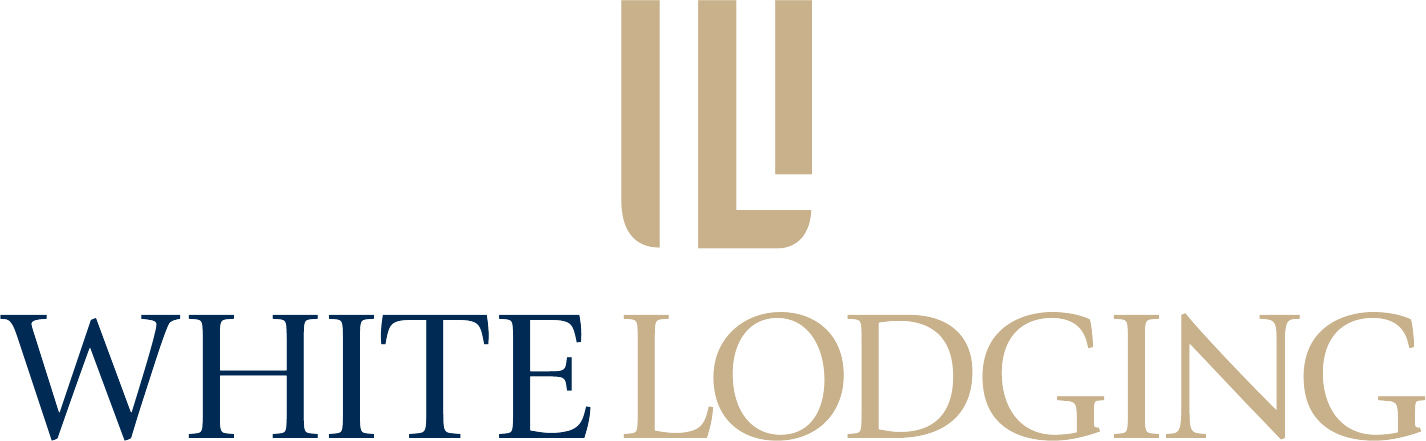 